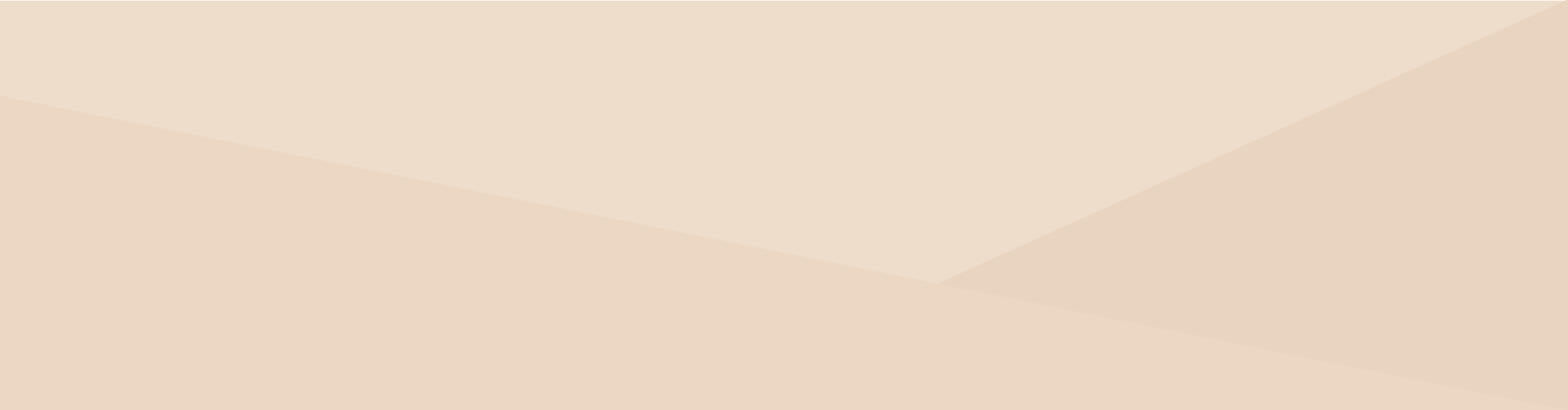 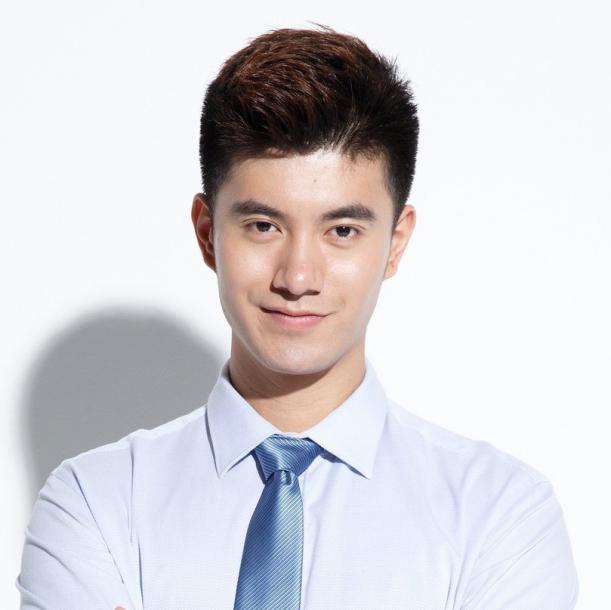 教育背景2016.09 - 2020.06	天津大学 保险精算 精算类方向 硕士2012.09 - 2016.06	天津大学 保险精算	精算类方向 本科实习经历2018.09 - 至今	人寿深圳分公司精算部	实习生1、熟悉公司各类保险的基本条款和费率，学习产品定价、准备金评估、精算管理、内在价值分析的理论和实践， 参与银行和保险分析；2、了解寿险公司精算部的业务流程，收集每月数据和编制各种月度报表。2016.09 - 2017.08	保险精算项目	实习生1、参与公司战略深圳策划、市场研究、分支机构建设、经营统筹管理、精算评估；2、根据渠道特点、市场情况、 公司利润要求等，进行产品分析、产品定价；3、利用相关资料，完成股东方要求的精算相关报告；4、按监管要求 组织、完成产品报备及其他相关报表、报告；5、进行再保询价、沟通、安排建议及合同签订流程跟踪；6、根据薪 酬数据库以及专项薪酬福利调查数据，参与完成2018年稿定薪酬与福利报告。荣誉与技能1、GPA：3.9/4.0；2、连续2年获得专业一等奖学金；3、“稿定杯”2018大学Th精算数学竞赛优胜奖通过6门准精算师考试；4、通过6门准精算师考试（CAA）：数学，金融数学，经济学，精算模型，精算管理，会计与财务。校园经历2017.09 - 2018.07	天津大学	联合利华俱乐部副主席1、负责俱乐部各项活动的组织安排；2、协助俱乐部主席开展日常工作，撰写俱乐部年度工作计划；3、联合利华 大学系列培训项目组骨干，协助公司圆满组织两场培训，一百余名同学参加了培训。2016.04	天津大学	兄弟学校来访接待作为学院优秀学Th代表，接待兄弟学校加拿大多伦多大学来访学Th交流团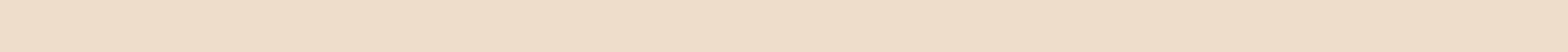 